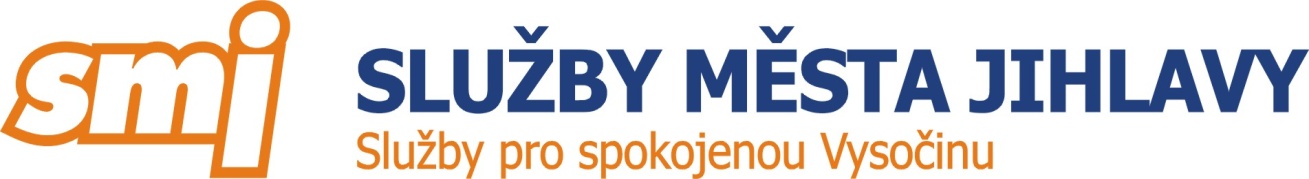 SBĚR VELKOOBJEMOVÉHO ODPADU17. 5. 2023 15:00 – 16:00V tomto dni proběhne ve Vaší obci sběr velkoobjemového odpadu, který nepatří do nádob na směsný komunální odpad. Co patří mezi velkoobjemový odpad: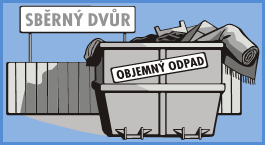 sanitární keramika (umyvadla, vany, toalety)podlahové krytiny (koberce, linolea)starý nábytek (křesla, židle, skříně, válendy)matrace, lyže, kola, zrcadla, atd.Co nepatří mezi velkoobjemový odpad:veškerý nebezpečný odpad (autobaterie, zbytky barev, oleje, lepidla,…)elektrozařízení (lednice, televize, počítače, zářivky a výbojky, …)pneumatiky (osobní, nákladní, traktorové)tříděný odpad (papír, sklo, plasty, železo)kompostovatelný odpad (tráva, listí, větve, …)uhynulá domácí zvířata (kafilérní stanice)běžný komunální odpadstavební suť, kamenyUvedený odpad můžete předat pracovníkům firmy SMJ, s.r.o., kteří přijedou do Vaší obce se speciální svozovou technikou.Pokud máte o tuto službu zájem, přistavte kterýkoliv z uvedených odpadů na vyhrazené místo …………………………………………………………………………………………………...V případě nejasností se můžete obrátit přímo na svozovou firmu:SLUŽBY MĚSTA JIHLAVY s.r.o.	Havlíčkova 64, 586 01  JihlavaOdpovědný pracovník: Jindřich Němec, tel.: 777 719 602										DĚKUJEME